Stages of Change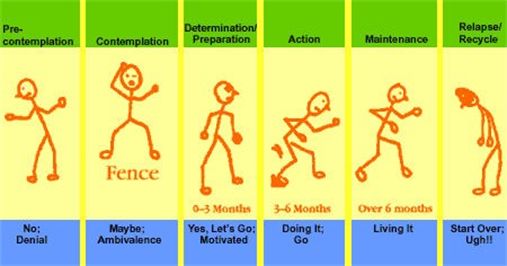 